ПРИКАЗ№299	                                                « 29 »декабря 2020 г.Об итогах муниципального этапа республиканской олимпиадышкольников по кабардино-черкесскому и балкарскому языкам и литературам в 2020-2021 учебном годуВ соответствии с  Приказом Министерства просвещения, науки и по делам молодежи Кабардино-Балкарской Республики от 18 декабря 2020 г. №22-01-05/12289 «О проведении республиканской предметной олимпиады школьников по кабардино-черкесскому и балкарскому языкам и литературе в 2020-2021 учебном году» с целью выявления и поддержки талантливых, одаренных и мотивированных детей, развития их способностей и интереса к научно-исследовательской деятельности в период  23-24 декабря 2020 года проведен муниципальный этап республиканской предметной олимпиады школьников.На основании материалов, представленных предметными жюри в  оргкомитет Олимпиадыприказываю:Утвердить список и наградить дипломами Департамента образования победителей и призеров Олимпиады и их педагогов:3.Объявить благодарность:3.1.руководителям образовательных учреждений Ордоковой Л.А., директору МКОУ «Гимназия №1»;Пешковой Л.М., и.о. директораМКОУ«Лицей №2»;Нагоевой Р.А., директору МКОУ «Гимназия №4»;Текуеву А.Л., директору МКОУ СОШ №6;Харзинову З.Х., директору МКОУ СОШ №7;Ольмезовой З.Т.,директору МКОУ СОШ №8;Коротких А.А., директору МКОУ СОШ №9;Тхагапсоевой Т.А., директору МКОУ СОШ №11;Шегушев А.Б., директору МКОУ СОШ №12;Сабанову А.А., директору МКОУ «Гимназия №13;Жамборовой Р.Х., директору МКОУ«Гимназия №14»;Бачиевой Ф.А., директору МКОУ СОШ №15;Чочаевой Л.Х., директору МКОУ СОШ №16;Калабековой Л.А., и.о.директора МКОУ СОШ №17;Гулуевой Л.М., директору МКОУ СОШ №18;Аслановой М.Д., директору МКОУ СОШ №20;Казаковой З.М., директору МКОУ СОШ №21;Сабанчиевой З.М., и.о. директора МКОУ СОШ №23;Рахаевой Л.М., директору МКОУ СОШ №24;Сокуровой Л.Г., директору МКОУ СОШ №25;Бегиеву З.А., директору МКОУ СОШ №26;Шериевой М.А., директору МКОУ СОШ №27;Ашиновой С.А., директору МКОУ СОШ №28;Барокову Э.А., и.о.директора МКОУ «Гимназия №29»;Темировой Л.И., директору МКОУ СОШ №30;Егожеву А.М., директору МКОУ СОШ №31Макитовой А.Б., директору МКОУ СОШ №32;Блянихову К.В., и.о. директора МКУ СОШ №33за высокие результаты обучения,эффективную систему работы с одаренными детьми.3.2. администрации и педагогическому коллективу ОУ №2,23. (Пешкова Л.М., Сабанчиева З.М.) за создание необходимых условий для проведения муниципального этапа республиканской олимпиады школьников.3.3.членам муниципальных предметно- методических комиссий в составе:4. Рекомендовать руководителям общеобразовательных учреждений:4.1. поощрить:- педагогических работников, подготовивших победителей и призёров;- учителей - членов муниципальных предметно - методических комиссий;- операторов, ответственных за наполнение базы данных школьного этапа республиканской олимпиады школьников;4.2.провести анализ результативности участия общеобразовательного учреждения в муниципальном этапе республиканской  олимпиады школьников 2019 – 2020 учебного года;4.3.организовать обсуждение итогов муниципального этапа республиканской олимпиады школьников 2019-2020учебного года на заседаниях школьных методических объединений, совещаниях заместителей директоров по учебной работе, педагогических советах;4.4.продолжить целенаправленную работу по выявлению одаренных и способных детей, улучшить индивидуальную работу с ними по подготовке к олимпиадам с привлечением научного потенциала ВУЗов, расположенных на территории г.о.Нальчик.5.Контроль исполнения настоящего приказа оставляю за собой.И.о. руководителя					Д. Б. Афаунова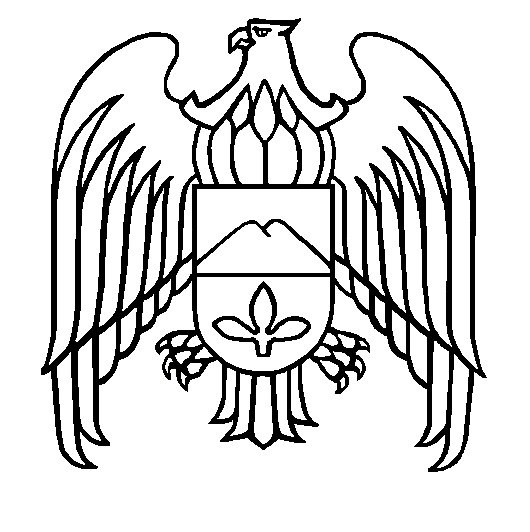 МУНИЦИПАЛЬНОЕ КАЗЕННОЕ УЧРЕЖДЕНИЕ «ДЕПАРТАМЕНТ ОБРАЗОВАНИЯ МЕСТНОЙ АДМИНИСТРАЦИИ ГОРОДСКОГО ОКРУГА НАЛЬЧИК»НАЛШЫК  КЪАЛЭ ОКРУГЫМ  И КЪЭРАЛ IУЭХУЩIАПIЭ« ЩIЫПIЭ АДМИНИСТРАЦЭМ EГЪЭДЖЭНЫГЪЭМКIЭ И ДЕПАРТАМЕНТ»    МУНИЦИПАЛ КАЗНА МЕКТЕБИ «НАЛЬЧИК ШАХАР ОКРУГУНУ БИЛИМ БЕРИУ ДЕПАРТАМЕНТИ»_____________________________________________________________________________№ п/пФ.И.ООбразовательное учреждениеКлассСтатусУчительБалкарский языкБалкарский языкБалкарский языкБалкарский языкБалкарский языкБалкарский языкКайгермазоваСамираАлимовнаМКОУ СОШ №157победительСозаеваАсиятКеллетовнаБоттаеваЭлинаАрсеновнаМКОУ СОШ №97призерСозаеваСакинатМухталимовнаБаймурадов Аслан АлидаровичМКОУ «Гимназия №1»7призерДинаева Светлана АминовнаАсанов АлиханМухтаровичМКОУ «Гимназия №4»7призерЖеттеева Света АхматовнаАппаева Марина ВалерьевнаМКОУ СОШ №327призерТюбееваСафиятИссаевнаМКОУ «Гимназия №29»7призерБаккуеваЗухра ГригорьевнаБозиева Амина ТахировнаМКОУ «Гимназия №29»7призерБаккуеваЗухра ГригорьевнаГаеваСафият РуслановнаМКОУ «Гимназия №14»7призерЦиканова Мариям АсланбековнаМахиева СамираБашировнаМКОУ СОШ №157призерСозаеваАсиятКеллетовнаЖабоев Руслан ТимуровичМКОУ СОШ №88победительКучмезоваЖаннетаХусеевнаХуламханов Эльдар ВладиславовичМКОУ СОШ №98призерСозаеваСакинатМухталимовнаГазаева Лейла АлимовнаМКОУ СОШ №338призерКожашеваДаумханСеидовнаСабанчиева Элеонора АтмировнаМКОУ СОШ №98призерБозиеваСаниятОюсовнаТекеев Артур АльбертовичМКОУ СОШ №88призерКучмезоваЖаннетаХусеевнаЖилкибаеваЖамиляРасуловнаМКОУ СОШ №178призерЭндрееваХалиматКемаловнаЖеттеев Рамазан МахмутовичМКОУ СОШ №88призерКучмезоваЖаннетаХусеевнаГеляев Саид БорисовичМКОУ СОШ №98призерСозаеваСакинатМухталимовнаОльмезова Аида ЖамболатовнаМКОУ»Гимназия №1»8призерКонакова Люба АскербиевнаДажиевАзнаур РуслановичМКОУ «Гимназия №29»8призерБаккуеваЗухра ГригорьевнаОгурлуев Расул МуратовичМКОУ «Гимназия №1»9победительДинаева Светлана АминовнаБичекуевКанаматИльясовичМКОУ Гимназия №299призерЛокияева Анжела МахмудовнаГуртуеваСонэтаЗаурбековнаМКОУ СОШ №15 9призерСозаеваАсиятКеллетовнаКулиев АсланбекКеримовичМКОУ « Гимназия №29» 9призерЛокияева Анжела МахмудовнаАнаеваКамилаДанияловнаМКОУ СОШ №2810победительБайдаеваАсиятПашаевнаТюппееваАлияАлимовнаМКОУ СОШ №910победительЧочаева Анжела МухтаровнаЖабоева Лиана АслановнаМКОУ СОШ №1510победительСозаеваАсиятКеллетовнаНастуеваНазиляМухарбиевнаМКОУ СОШ №810призерКучмезоваЖаннетаХусеевнаТолгуроваЖансуратОрусбиевнаМКОУ «Гимназия №4»10призерЖеттеева Света АхматовнаЧочаева Альбина АльбертовнаМКОУ СОШ №910призерЧочаева Анжела МухтаровнаМиссирова Фарида АхматовнаМКОУ СОШ №1610призерБозиеваАминатХаруновнаКулиева Салима КеримовнаМКОУ «Гимназия №29»10призерБаккуеваЗухра ГригорьевнаОтарова Амира КъаплановнаМКОУ СОШ №910призерБозиеваСаниятОюсовнаСуенбаеваЛалияАзретовнаМКОУ СОШ №3310призерКожашеваДаумханСеидовнаДогучаеваЗейнабРасуловнаМКОУ СОШ №710призерЧипчиковаМадина НиколаевнаДжанатаева Фатима МахтиевнаМКОУ СОШ №1711победительЭндрееваХалиматКемаловнаРахаева Милана МурадиновнаМКОУ СОШ №2711победительГелястанова Людмила ОюсовнаУрчуковаЛейляСалиховнаМКОУ СОШ №1511победительСозаеваАсиятКеллетовнаТоклуева Джамиля АмашевнаМКОУ СОШ №1611призерНогайлиеваФатиматХажумаровнаТемиржанова Лейла МахтиевнаМКОУ СОШ №911призерЧочаева Анжела МухтаровнаТюбеева Альбина ХусейновнаМКОУ СОШ №1511призерСозаеваАсиятКеллетовнаАтабиеваТанзиляАсхатовнаМКОУ «Гимназия №1»11призерКонакова Люба АскербиевнаКабардинский языкКабардинский языкКабардинский языкКабардинский языкКабардинский языкКабардинский языкТемирчиеваДаринаМухажировнаМКОУ СОШ №187победительКурманова Оксана ЛововнаХажкушева Лаура СултановнаМКОУ СОШ №217победительМудрановаМасират МухамедовнаКушховаЗалинаАндзоровнаМКОУ СОШ №217победительМудрановаМасират МухамедовнаБоловаАнелаЗалимовнаМКОУ СОШ №277призерКарданова Марьяна ЛеонидовнаУнежеваАрианнаЗаурбековнаМКОУ СОШ №327призерКунашева Оксана МухамедовнаТеунова Лана ХусейновнаМКОУ «Гимназия №13»7призерЖукова Соня ХачимовнаГонибоваСамираМуаедовнаМКОУ СОШ №287призерМаремкулова Люсьена ИбрагимовнаБаловаСтэлла АртуровнаМКОУ «Гимназия №13»7призерКарданова Людмила ХасанбиевнаКушхова Марьяна АльбертовнаМКОУ СОШ №307призерПшихачеваРозаннаЦиковнаГадзаевАнсарЗауровичМКОУ СОШ №67призерКушхова Феня КушбиевнаКушховаАделина РуслановнаМКОУ СОШ №127призерУрусова Саимат МухамедовнаБаша АсанаДиновнаМКОУ СОШ №267призерКанлоеваЭльбинаОлидовнаМамишева Алина ЗалимовнаМКОУ «Лицей №2»8победительХуштоваЗамфираБезруковнаХавжокова Милана АльбердовнаМКОУ СОШ №268призерКанлоеваЭльбинаОлидовнаТохтабиеваАрианнаАскеровнаМКОУ СОШ №308призерШериеваАксанаХазреталиевнаБыкова Саида ОлеговнаМКОУ «Гимназия №13»8победительАрхестова Индира АнатольевнаНыровАлимАслановичМКОУ СОШ №268призерКанлоеваЭльбинаОлидовнаТлуповаАделинаЗауровнаМКОУ СОШ №338призерВороковаСаиматХамидовнаХамдоховаМадина МуратовнаМКОУ СОШ №318призерКудаева Оксана АнатольевнаСабанчиеваАделинаЗамировнаМКОУ СОШ №248призерБегиева Эльмира МуаедовнаБориеваДисанаСосланбековнаМКОУ СОШ №268призерКанлоеваЭльбинаОлидовнаКумыкова Элина РезуановнаМКОУ «Лицей №2»9победительКаширокова Римма ВладимировнаКумышева Фарида АльбертовнаМКОУ «Гимназия №4»9победительМамиева Ирина СафарбиевнаХашева Ляна ВалентиновнаМКОУ СОШ №309призерПшихачеваРозаннаЦиковнаПаритовКаземирКазбековичМКОУ СОШ №339призерСрукова Ирина ХусеновнаБахов АлиханБеслановичМКОУ СОШ №99призерСоховаЖаннетаТимраловнаШкахова Элина ЖираслановнаМКОУ СОШ №279победительУрусова Наталья ЮрьевнаПшуков Кантемир МусаевичМКОУ СОШ №309призерШериеваАксанаХазреталиевнаАбитовАндемирБеслановичМКОУ СОШ №249призерСоноваЗаремаАхмедовнаКушховаСарима РустамовнаМКОУ «Лицей №2»9призерХуштоваЗамфираБезруковнаАбаноковИльнурАмировичМКОУ «Гимназия №4»9призерМамиева Ирина СафарбиевнаДышекова Дана АдамовнаМКОУ СОШ №79призерАльмова Лера ХамидбиевнаГасташева Амалия ЖамаловнаМКОУ СОШ №119призерБитова Марина ГидовнаТхаитлова Лиана СтанислововнаМКОУ СОШ №339призерСрукова Ирина ХусеновнаСижажева Ангелина АхмедовнаМКОУ «Лицей №2»9призерХуштоваЗамфираБезруковнаИванов АстемирАрсеновичМКОУ СОШ №3310победительВороковаСаиматХамидовнаКанкулова Зарина ЗалимовнаМКОУ СОШ №2710победительСокурова ЛюсенаАбузедовнаКажарова Милена МухарбиевнаМКОУ СОШ №3110победительАфашагова Светлана ХасанбиевнаТаова Амина АльбертовнаМКОУ СОШ №2010призерМахотлова Лариса АнатольевнаКумыкова Милана АхмедовнаМКОУ СОШ №2410призерБегиева Эльмира МуаедовнаКунижева Элина ЗамировнаМКОУ «Гимназия №4»10призерБижева Светлана ВладимировнаШигалуговаСамираБеслановнаМКОУ СОШ №1810призерКешеваФатимат МухамедовнаШамеева Елизавета АслановнаМКОУ СОШ №1110призерБитова Марина ГидовнаСоноваСамираАслановнаМКОУ СОШ №710призерАльмова Лера ХамидбиевнаДышековАлим МухамедовичМКОУ СОШ №2610призерДохова Рита ЛуевнаХутатоваЗалинаАскербиевнаМКОУ «Гимназия №13»10призерЖукова Соня ХачимовнаТабишевАстемир МуратовичМКОУ «Гимназия №14»10призерХамурзоваЗаретаСарабиевнаГусоваАрианнаЖамботовнаМКОУ СОШ №3010призерПшихачеваРозаннаЦиковнаХакулова Афина АнатольевнаМКОУ СОШ №2610призерДохова Рита ЛуевнаШибзухова Регина РуслановнаМКОУ СОШ №3311победительСрукова Ирина ХусеновнаКуготова Карина АрсеновнаМКОУ СОШ №2111призерМудрановаМасират МухамедовнаОзрокова Алина ФеликсовнаМКОУ СОШ №2511призерСарахова Людмила СалимовнаБороков Ислам РадионовичМКОУ «Гимназия №14»11призерБатыроваМариятАскербиевнаМишхожева Карина ХасановнаМКОУ СОШ №811призерХамдоховаАнфусаХамидбиевнаЖеруковИдар АртуровичМКОУ «Лицей №2»11призерШалова Нелли ГазраиловнаБалаговДинмухамедНурмухамедовичМКОУ СОШ №911призерАльмоваМарьем ВладимировнаТлупова Ляна ЗаурбиевнаМКОУ «Гимназия №13»11призерЖукова Соня Хачимовна№п/пФИОДолжностьМесто работыБалкарский язык и литератураБалкарский язык и литератураБалкарский язык и литератураБалкарский язык и литератураАфашокова М.И.ведущий специалистМКУ «Департамент образования Местной администрации г.о.Нальчик»Динаева С.А.учительМКОУ «Гимназия №1»Теппеева Х.М.учительМКОУ «Лицей №2»Хуламханова М.Б.учительМКОУ СОШ №6Чочаева А.М.учительМКОУ СОШ №9Огурлуева К.К.учительМКОУ «Гимназия №14»Бозиева А.Х.учительМКОУ СОШ №16Эндреева Х.К.учительМКОУ СОШ №17Гелястанова Л.О.учительМКОУ СОШ №27Баккуева З.Г.учительМКОУ»Гимназия №29»Османова Ф.Т.учительМКОУ СОШ №32 Кожашева Д.СучительМКОУ СОШ №33Кабардино-черкесский язык и литератураКабардино-черкесский язык и литератураКабардино-черкесский язык и литератураКабардино-черкесский язык и литератураТлиашинова Л.Х.ведущий специалистМКУ «Департамент образования Местной администрации г.о.Нальчик»Каширокова Р.М.учительМКОУ «Лицей №2»Хуштова З.Б.учительМКОУ «Лицей №2»Кокова Х.Р. учительМКОУ «Гимназия №4»Мамиева И.А.учительМКОУ «Гимназия №4»Кагермазова А.Ф.учительМКОУ  СОШ №11Бухурова М.М.учительМКОУ  СОШ №11Махотлова Л.А.учительМКОУ  СОШ №20Эфендиева М. М.учительМКОУ «Гимназия №14»Шериева А.Х.учительМКОУ  СОШ №30Ворокова С.Х.учительМБОУ СОШ №33